KLAIPĖDOS MIESTO SAVIVALDYBĖS ADMINISTRACIJOS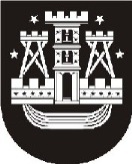 ŠVIETIMO SKYRIUSATASKAITADĖL MOKINIŲ PRIĖMIMO Į MOKYKLAS 2023–2024 MOKSLO METAIS INFORMACINĖS SISTEMOS PAGRINDU ORGANIZAVIMO IR VYKDYMO ĮVERTINIMO2023-10-27 Nr. ŠV2-8KlaipėdaVadovaudamasi Klaipėdos miesto savivaldybės administracijos Švietimo skyriaus 2023 metų priežiūros vykdymo ir veiklos organizavimo plano, patvirtinto Klaipėdos miesto savivaldybės administracijos Švietimo skyriaus vedėjo 2023-01-27 įsakymu Nr. ŠV1-26, rugsėjo–spalio mėnesiais buvo analizuojama ir vertinama mokinių priėmimo į Klaipėdos miesto savivaldybės (toliau – Savivaldybė) bendrojo ugdymo mokyklas (toliau – mokykla) 2023–2024 mokslo metais organizavimo ir vykdymo informacinės sistemos (toliau – IS) pagrindu situacija.	Šioje ataskaitoje pateikiami apibendrinti priėmimo į mokyklas procesų vertinimai:Atnaujinti (pakeisti) dokumentai: 1.1. Savivaldybės tarybos sprendimai: 1) dėl klasių ir mokinių skaičiaus 2023–2024 mokslo metams nustatymo (2023-03-24 Nr. T2-43; 2023-07-27 Nr. T2-185; 2023-09-28 Nr. T2-243); 2) dėl mokykloms priskirtų aptarnavimo teritorijų (2023-03-23 Nr. T2-23); dėl mokinių priėmimo komisijos sudarymo (2023-06-22 Nr. T2-146);1.2. Savivaldybės administracijos direktoriaus ir Savivaldybės administracijos Švietimo skyriaus (toliau – Švietimo skyrius) vedėjo įsakymai: 1) dėl prašymų mokytis 2023–2024 mokslo metais registravimo pradžios (2023-01-05 Nr. AD1-14); 2) dėl priėmimo į mokyklas organizavimo 2023 metais priemonių plano patvirtinimo (2023-01-11 Nr. ŠV1-10);1.3. Vytauto Didžiojo gimnazijos priimamų į netradicinio ugdymo klases mokinių motyvacijos vertinimo tvarkos aprašo pakeitimas, suderintas su Švietimo skyriaus vedėju (2023-03-22 Nr. ŠV1-97) ir patvirtintas mokyklos direktoriaus įsakymu;1.4. atnaujinti IS klasių, mokyklų aptarnavimo teritorijų klasifikatoriai.2. Skelbta informacija:2.1. Savivaldybės interneto svetainės paskyroje „Priėmimas į mokyklas“ patalpinta  Priėmimo į Savivaldybės mokyklas tvarkos aprašas (toliau – Priėmimo aprašas), mokyklų sąrašas ir žemėlapis, priėmimo klausimais konsultuojančių asmenų kontaktai, prašymų registravimo ir koregavimo instrukcijos, kita aktuali su priėmimu susijusi informacija ir dažniausiai užduodami klausimai bei duomenys apie laisvas vietas mokyklose;2.2. teikta informacija miesto dienraščiams, IS tvarkytojams dėl informacijos paskelbimo mokyklų ir ikimokyklinių įstaigų interneto svetainėse, patalpinta Savivaldybės facebook paskyroje;2.3. teiktos nuotolinės ir kontaktinės konsultacijos mokyklų IS tvarkytojams ir miesto gyventojams, pildantiems prašymus dėl mokinių priėmimo į mokyklas IS.3. Priėmimo organizavimo ir vykdymo rezultatai:3.1. Situacija pagrindinio priėmimo vykdymo metu (nuo vasario 27 d. iki gegužės 26 d.):Palyginus trejų metų IS duomenis, nustatyta, kad 2023 m. sumažėjo užregistruotų prašymų į 1, 5 ir 11 klases, o padaugėjo prašymų į 2–4, 6–8, 9, 10, 12 klases: 	* prašymų skaičius mažėja, nes, tęsiant mokymąsi tose pačiose mokyklose, prašymai nuo 2022 m. teikiami mokyklų vadovams.Pasibaigus 2023 m. pagrindinio priėmimo vykdymui, liko mokinių, nepatekusių į pagal gyvenamąją vietą priskirtų mokyklų (toliau – teritorinės mokyklos) 1 ir 5 klases pagal pirmąjį pasirinkimą:1 ir 5 klasių 120 mokinių, gyvenančių šiaurinėje ir centrinėje miesto dalyse, nepateko į teritorines mokyklas arba liko visai be priskirtų mokyklų pagal antrąjį ir trečiąjį pasirinkimus dėl algoritmo netikslumo, kai IS atrankos kriterijus „mokyklų pasirinkimo eiliškumas“ nusvėrė prioritetinį teritorinių mokyklų kriterijų. Į 9 klases tokių, kurie nepateko į teritorines mokyklas, buvo 114 mokinių.Siekiant užtikrinti šių mokinių mokymąsi ir taisant IS klaidas, buvo organizuotas mokinių priskyrimas mokykloms mechaniniu būdu pagal Priėmimo aprašo reikalavimus ir pakartotinių patikrų rezultatus. Savivaldybės tarybos 2023-07-27 sprendimu Nr. T2-185 buvo nustatytos po dvi papildomos 1 ir 5 klasės Tauralaukio progimnazijoje, po vieną papildomą 1 ir 5 klasę Simono Dacho progimnazijoje, po vieną papildomą 9 klasę Baltijos, „Vėtrungės“, KU „Žemynos“ ir Vytauto Didžiojo gimnazijose. Mokinių mokymosi Savivaldybės mokyklose pagal privalomas pradinio, pagrindinio ugdymo programas poreikis buvo tenkintas 98 %. 3.2. Pavienio priėmimo etapas pradėtas 2023-05-29, kuriuo metu priimti asmenys galėjo atsisakyti priskirtos mokyklos ir koreguoti prašymus, laukdami atsilaisvinančių vietų pageidaujamose mokyklose arba būti priimti į mokyklas, kuriose yra laisvų vietų. Mokiniai buvo priskiriami į mokyklų laisvas vietas mechaniniu būdu pagal Priėmimo aprašo reikalavimus. 3.3. Gavus Lietuvos Respublikos švietimo, mokslo ir sporto ministro sutikimus, nuo 2022-09-01 mokiniai iš Ukrainos buvo ugdomi pagal Ukrainos pradinio ugdymo programą „Pajūrio“ ir „Santarvės“ progimnazijose. 2023–2024 m. m. naujai suformuota 1 klasė buvo „Santarvės“ progimnazijoje. Pagal Ukrainos ugdymo programą tęsiamas ugdymas keturiose klasėse („Pajūrio“ progimnazijos 3, 4 klasėse ir „Santarvės“ progimnazijos 2, 4 klasėse).3.4. Sudaryta nauja Savivaldybės mokinių priėmimo komisija (toliau – Komisija), vadovaujantis Priėmimo aprašo reikalavimais ir Savivaldybės tarybos 2023-06-22 sprendimu Nr. T2-146 „Dėl Klaipėdos miesto savivaldybės priėmimo komisijos sudarymo“.Nuo prašymų registravimo IS pradžios (2023-02-27) iki naujų mokslo metų pradžios (2023-09-01) organizuoti 7 Komisijos posėdžiai. Per šį laikotarpį sumažėjo komisijai pateiktų prašymų dėl mokinių įregistravimo IS. Iš viso pateikti 205 prašymai: 165 prašymai dėl mokinių iš Ukrainos, 11 prašymų iš kitų užsienio šalių ir 29 prašymai dėl mokinių, kurių tėvai dėl pateisinamų priežasčių negalėjo naudotis elektroninės bankininkystės paslaugomis. Praėjusiais metais per tą patį laikotarpį buvo pateikti 679 prašymai dėl mokinių užregistravimo IS: 622 prašymai dėl mokinių iš Ukrainos, 30 prašymų dėl mokinių iš kitų užsienio šalių ir 27 prašymai dėl mokinių, kurių tėvai dėl pateisinamų priežasčių negalėjo naudotis elektroninės bankininkystės paslaugomis.	3.5. Vykdant priėmimą 2023 metais, gauti 6 Klaipėdos miesto ir rajono gyventojų nusiskundimai dėl mokinių priėmimo į mokyklas IS pagrindu rezultatų. 1 asmuo pateikė rašytinį skundą Švietimo, sporto ir mokslo ministerijai, 3 asmenys – Savivaldybės administracijai, 2 asmenys – Švietimo skyriui. Visiems pareiškėjams buvo pateikti išsamūs paaiškinimai ir siūlymai rinktis kitas miesto mokyklas.	3.6. Vertinant IS sistemos funkcionalumą, nustatyta, kad Savivaldybės IS tvarkytojų darbui sukurta pakankamai duomenų ir filtrų atrankoms, eksportui, nesudėtingai tvarkomi IS struktūros, vartotojų ir kiti administravimo moduliai. Mokyklų IS tvarkytojams užtikrinti pagrindiniai IS funkcionalumai, atsižvelgus į Savivaldybės siūlymus dėl IS tobulinimo, sukurti papildomi duomenų tvarkymo įrankiai. Pagrindiniai mokinių priėmimo į mokyklas, panaudojant IS, tikslai 2023 m. pasiekti, tačiau IS būtina tobulinti:3.6.1. taisyti automatinio skirstymo į mokyklas algoritmą (priėmimo pagal antrąjį ir trečiąjį pasirinkimą problema); 3.6.2. sudaryti galimybę Savivaldybės IS tvarkytojui, atsižvelgus į Priėmimo aprašo pakeitimus, keisti ir pavienėms mokykloms nustatyti skirtingus priėmimo prioritetus (prioritetinio priėmimo į mokyklas-darželius problema);3.6.3. suprogramuoti, kad, skirstant į teritorines mokyklas, būtų vertinamas prašyme nurodytas mokinio, o ne vieno iš tėvų faktinis adresas (užtikrinamas priėmimo skaidrumas);3.6.4. įvesti papildomą „pageidaujamų mokyklų“ skiltį, kurią pildyti būtų suteikta teisė tik Savivaldybės IS tvarkytojui, sudarant galimybę Savivaldybei pagal Priėmimo aprašo 23.6 papunktį prašymą užpildžiusiems asmenims siūlyti kitą mokyklą, tuo atveju, kai pagrindinio priėmimo metu neįmanoma tenkinti visų teritorinės mokyklos aptarnavimo srityje gyvenančių asmenų prašymų;3.6.5. užtikrinti, kad, IS tvarkytojams atlikus veiksmus su prašymu, būtų grįžtama į tą patį, o ne pirmąjį sąrašo puslapį (mažinamos darbų apimtys ir laiko sąnaudos);3.6.6. kurti papildomus IS įrankius (būsenos „mokyklos keitimas“ ir „išvyko“), siekiant sudaryti galimybę besimokančiam asmeniui tais pačiais metais registruoti antrą prašymą ir laukti atsilaisvinančios vietos pageidaujamoje mokykloje ar registruoti naują prašymą, mokiniui keičiant mokyklą (mažinamos darbų apimtys) ir kita.4. IŠVADOS:4.1. tinkamai pasiruošta mokinių priėmimo į mokyklas IS pagrindu 2023 m. vykdymui;4.2. laiku teikta vieša informacija gyventojams;4.3. tikslingai konsultuoti mokyklų IS tvarkytojai ir prašymus IS registruojantys asmenys;4.4. 98 % tenkintas mokinių poreikis mokytis miesto mokyklose; 4.5. efektyvus ir atsakingas Komisijos narių, Savivaldybės ir mokyklų IS tvarkytojų darbas;4.6. spręstinos priėmimo procesų skaidrumo užtikrinimo, IS tvarkytojų darbo apimčių ir laiko sąnaudų mažinimo problemos; 4.7. tobulintinas IS algoritmas ir pavieniai funkcionalumai.Vyriausioji specialistė								Diana GriciuvienėPrašymų būsena2021 m.2022 m.2023 m.Užregistruota:64874694*4736*į 1 klases181118591787į 5 klases1875418*385*į 9 klases132315251672į 11 klases1209161*140*į 2–4, 6–8, 10, 12 klases269731**752Priimta61594937*4423*Atmesta127181156Atsisakė192378278Mokyklos pavadinimasMokinių skaičiusMokinių skaičiusMokyklos pavadinimas1 klasė5 klasėSendvario progimnazija511Tauralaukio progimnazija4414„Verdenės“ progimnazija15Vitės progimnazija8Iš viso4948